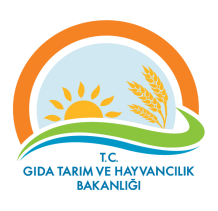 VAN İL MÜDÜRLÜĞÜİŞ AKIŞ ŞEMASI            No:         İAŞ 07/04VAN İL MÜDÜRLÜĞÜİŞ AKIŞ ŞEMASI           Tarih:26.02.2018BİRİM       :İDARİ VE MALİ İŞLER ŞUBE MÜDÜRLÜĞÜİDARİ VE MALİ İŞLER ŞUBE MÜDÜRLÜĞÜŞEMA NO :GTHB.65.İLM.İKS.ŞEMA.07/04GTHB.65.İLM.İKS.ŞEMA.07/04ŞEMA ADI :YURTDIŞI İZİN ALMA YURTDIŞI İZİN ALMA 